Рекомендации для родителей по организации дистанционного обучения ребёнка на домуУважаемые родители!Обучение ребёнка в дистанционном режиме потребует от Вас учёта некоторых правил для создания учебного пространства в условиях Вашей квартиры. Ещё до получения и настройки оборудования, Вам необходимо продумать, где лучше всего расположить рабочее место ученика.Мы полагаем, что оно должно удовлетворять некоторым важным требованиям:1.Рабочий стол с оборудованием должен находиться недалеко от естественного освещения.2.Лучше, если это будет отдельный стол с прямой столешницей, чтобы можно было установить на нем не только компьютер, но и периферийные устройства, а также специальное и учебное оборудование в безопасном и устойчивом положении.3.Рабочее место с учебным оборудованием должно быть защищено от неконтролируемого доступа маленьких детей, если они есть в доме.4.Все технические средства должны быть расположены недалеко друг от друга, на расстоянии вытянутой руки от ребёнка.5.Оборудование должно быть недоступно домашним животным.6.Для освещения применять обычные светильники (люминисцентные желательно не использовать). Свет должен падать на клавиатуру сверху.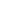 7.Со стороны ведущей руки (обычно справа) должно быть оставлено место для ручной работы ребёнка на столе, для записей на бумаге.8.Хорошо, если Вы организуете учебное место своего ребёнка так, чтобы можно было убрать компьютерное оборудование, когда ребёнок его не использует.Уважаемые родители!Если у Вас (или близких родственников) есть возможность, проследите, чтобы во время онлайн подключений, общих чатов связи был выключен телевизор в комнате, обеспечена тишина и рабочая обстановка. Постарайтесь первое время наблюдать за работой ребёнка на компьютере, процессом обучения в целом и целевым использованием оборудования и Интернета. Это позволит избежать лишних проблем. Обязательно контролируйте время работы ребёнка на компьютере. Старайтесь снижать зрительную нагрузку ребёнка при работе с компьютером в свободное от учёбы время.Благодарим Вас за помощь и участие!